В целях обеспечения эффективности и результативности расходования средств бюджета муниципального района «Улётовский район» Забайкальского края, в соответствии со статьей 179 Бюджетного кодекса Российской Федерации, статьями 15, 17 Федерального закона от 06.10.2003 № 131-ФЗ «Об общих принципах организации местного самоуправления в Российской Федерации», Уставом муниципального района «Улётовский район» Забайкальского края, Порядком принятия решений о разработке, формировании и реализации оценки эффективности муниципальных программ муниципального района «Улётовский район» Забайкальского края, утверждённым постановлением администрации муниципального района «Улётовский район» Забайкальского края от 11.12.2013 № 645/н, администрация муниципального района «Улётовский район» Забайкальского края п о с т а н о в л я е т:1. Утвердить муниципальную программу муниципального района «Улётовский район» Забайкальского края «Управление муниципальными финансами и муниципальным долгом муниципального района «Улётовский район» Забайкальского края на 2021-2023 годы» согласно приложению к настоящему постановлению.2. Настоящее постановление официально опубликовать (обнародовать) на официальном сайте муниципального района «Улётовский район» в информационно-телекоммуникационной сети «Интернет» в разделе «Документы» - «Правовые акты администрации» - «Деятельность» - «Социальная сфера, физическая культура и спорт, муниципальные программы» - «Муниципальные программы» - «НПА и документы» -  http://uletov.75.ru/.3. Признать утратившим силу постановление администрации муниципального района «Улётовский район» Забайкальского края об утверждении муниципальной программы № 194/н от 07.05.2018 «Управление муниципальными финансами и муниципальным долгом муниципального района «Улётовский район» Забайкальского края на 2018-2020 годы» 4. Контроль за исполнением настоящего постановления возложить на председателя Комитета по финансам администрации муниципального района «Улётовский район» (Н.В. Осипова).Глава муниципального района «Улётовский район»                                                                    А.И. СинкевичПАСПОРТ МУНИЦИПАЛЬНОЙ ПРОГРАММЫмуниципального района «Улётовский район» Забайкальского края«Управление муниципальными финансами и муниципальным долгом муниципального района «Улётовский район» на 2021-2023 годы»Раздел 1. Характеристика текущего состояния сферы реализации муниципальной программы Структура и динамика поступлений налоговых и неналоговых доходов 	  	(тыс.руб.)Главной задачей деятельности органов управления муниципального района «Улётовский район» является устойчивое социально-экономическое развитие района и повышение уровня и качества жизни его жителей. Эффективное, ответственное и прозрачное управление общественными финансами является базовым условием для повышения уровня и качества жизни населения, устойчивого экономического роста, модернизации экономики и социальной сферы, достижения других стратегических целей социально-экономического развития территории.Управление муниципальными финансами представляет собой важную часть бюджетной политики и определяется состоянием бюджетного процесса, порядком планирования, утверждения и исполнения районного бюджета, а также контролем за его исполнением.Эффективность использования финансовых ресурсов должна оцениваться системой стратегических целей, тактических задач и индикаторов их достижения. Проведение взвешенной и предсказуемой бюджетной и налоговой политики обеспечивают финансовую стабильность района. Своевременная подготовка проекта районного бюджета, организация его исполнения, а также повышение эффективности расходов районного бюджета опираются на принятые и опубликованные нормативно-правовые акты по организации бюджетного процесса в Улётовском районе в соответствии с требованиями бюджетного законодательства Российской Федерации.За последние годы органами местного самоуправления муниципального района «Улётовский район» Забайкальского края, структурными подразделениями администрации муниципального района «Улётовский район» Забайкальского края, а также муниципальными учреждениями реализуются мероприятия по повышению эффективности бюджетных расходов районного бюджета. В рамках проводимых мероприятий были созданы предпосылки для перехода на качественно более высокий уровень управления муниципальными финансами: сформирована нормативная правовая база, бюджетный процесс организован с учетом исполнения действующих обязательств, оценки объемов принимаемых обязательств и ресурсных возможностей районного бюджета. Также реализовывались мероприятия с целью реформирования бюджетной сети муниципальных учреждений в рамках оптимизации расходов бюджетов, повышения эффективности предоставления муниципальных услуг, их доступности и качества, создания стимулов и мотиваций для муниципальных учреждений к эффективному использованию бюджетных средств и муниципального имущества в соответствии с Федеральным законом от 08 мая 2010 года № 83-ФЗ «О внесении изменений в отдельные законодательные акты Российской Федерации в связи с совершенствованием правового положения государственных (муниципальных) учреждений». В ходе реформ в муниципальном районе «Улётовский район» была внедрена казначейская система исполнения бюджета. Применяемые технологии при казначейском исполнении бюджета и обслуживании счетов учреждений позволили концентрировать средства и создать механизм эффективного управления счетами. Проводимые мероприятия обеспечили стабильное финансирование первоочередных расходов бюджета, бесперебойное функционирование объектов социальной и иных сфер деятельности. Необходимо продолжить работу, направленную на повышение эффективности бюджетных расходов, обеспечение режима экономного и рационального использования бюджетных средств. Поставленные цели должны быть увязаны с реальными возможностями районного бюджета, с основными параметрами оказания муниципальных услуг.Созданы предпосылки для перехода к государственной интегрированной информационной системе управления общественными финансами «Электронный бюджет», повышению открытости информации о местном бюджете и сделан ряд практических шагов в данных направлениях.Проведение работы по совершенствованию управления финансами позволяет муниципальному району «Улётовский район» удерживать II уровень качества управления муниципальными финансами, ежегодно подтверждаемый Министерством финансов Забайкальского края.В то же время по причинам, во многом не зависящим от деятельности органов местного самоуправления, в настоящее время сложились предпосылки для обострения проблемы сбалансированности бюджета муниципального района. Подобная ситуация вызвана возникновением двух разнонаправленных негативных тенденций: снижением темпов роста поступления налоговых доходов с одновременным ускорением роста бюджетных обязательств в социальной сфере.В этой связи в среднесрочной перспективе необходимо продолжить работу по наращиванию собственных доходов с одновременным ограничением бюджетных расходов при безусловном исполнении текущих обязательств перед населением и кредиторами.На данной стадии работы в дополнительном осмыслении и трансформировании с учетом имеющегося опыта и новых вызовов нуждается работа с бюджетной сетью. В числе направлений для трансформации - повышение стимулирующей роли механизмов нормирования затрат, показателей деятельности учреждений и показателей руководителей и специалистов в рамках «эффективных контрактов», привлечение внебюджетных источников финансирования деятельности бюджетной сети, рост активности при предоставлении муниципальных услуг негосударственным (немуниципальным) сектором.Изменение норм бюджетного законодательства в сфере муниципального финансового контроля, а также норм законодательства о закупках ставит новые вызовы в части организации в муниципальном районе контрольно-надзорной деятельности: необходимо совершенствовать нормативно-правовую базу, осуществлять подготовку кадров, внедрять новые методы работы в практическую деятельность. Проводимая на районном уровне финансовая и долговая политика должна быть понятна для населения - это является залогом социальной стабильности, доверия власти, законопослушного поведения граждан. Информацию важно распространять с учетом потребностей в информации по данному вопросу различных групп граждан, а также наиболее удобных для них методов получения данных. Одновременно важно совершенствовать «обратную связь» с гражданским обществом, слышать и максимально полно учитывать его предложения.Таким образом, в сфере управления муниципальными финансами существуют следующие проблемы:- опережающий рост расходов бюджета муниципального района по сравнению с бюджетными доходами, что приводит к увеличению размера дефицита бюджета муниципального района и осложняет обеспечение его сбалансированности;- ограниченность возможностей финансирования дефицита бюджета муниципального района за счет заимствований из-за сложившегося к настоящему времени достаточно высокого уровня муниципального долга муниципального района «Улётовский район»- изменение федерального законодательства в сфере муниципального финансового контроля, требующее приведения в соответствие с ним правового регулирования и текущей деятельности по организации муниципального финансового контроля;- необходимость обеспечения повышения прозрачности и открытости бюджета муниципального района как части бюджетной системы Российской Федерации;- потребность постоянного поддержания финансовой стабильности бюджета муниципального района и стимулирования к развитию доходной базы.Решению обозначенных проблем и посвящена настоящая муниципальная программа.Стратегической целью бюджетной политики является обеспечение долгосрочной сбалансированности и устойчивости бюджетной системы муниципального района.В долгосрочной перспективе в качестве приоритетов развития бюджетного планирования определены:- сохранение надежности и консервативности оценок и прогнозов, положенных в основу долгосрочной бюджетной политики,- сохранение налогового потенциала,- проведение взвешенной долговой политики,- повышение эффективности бюджетных расходов, - создание условий для инвестиционной деятельности.Бюджетная политика должна стать более эффективным инструментом реализации социально-экономической политики, проводимой в муниципальном районе «Улётовский район».Механизмы социально-экономической политики должны иметь надежное, точно просчитанное финансовое обеспечение. Должны быть четко определены объемы финансовых ресурсов, необходимых для достижения конкретных количественно определенных целей социально-экономической политики.Для этого необходимо разработать и внедрить систему ежегодного анализа эффективности расходов по каждому направлению, в том числе анализа динамики показателей эффективности. Систематический анализ эффективности расходов должен дополнять систему ответственности за достижение поставленных целей взамен действующего подхода контроля суммы расходов на то или иное направление. Соответствующий анализ на основании динамики объемов расходов и значений целевых показателей необходимо проводить по муниципальным программам.Следует провести работу по четкой расстановке приоритетов расходования средств бюджета муниципального района, а именно, необходимо изменить структуру бюджетных расходов в пользу наиболее эффективных и обеспечивающих ускоренное социально-экономическое развитие, включая образование.Инструменты бюджетной политики должны быть нацелены на противодействие факторам нестабильности - бюджетному дефициту, росту долговой нагрузки. Без этого невозможно улучшение предпринимательского и инвестиционного климата.Опережающий рост расходной части бюджета привел к увеличению размера дефицита бюджета, необходимости обеспечения его сбалансированности за счет заимствований и значительному увеличению объема муниципального долга.Вопрос дефицита бюджета – один из приоритетных вопросов, которые мы перед собою ставим. Нет смысла держать бюджет в жестких рамках, если ничего не развивается, реальное содержание заработной платы не увеличивается, объекты инфраструктуры не строятся. Другое дело - разумное сочетание: при наличии дефицита бюджета обеспечивать развитие в муниципальном районе, приносящее дополнительный доход. Основными задачами долговой политики муниципального района «Улётовский район» Забайкальского края являются:- снижение объема муниципального долга;- увеличение доли капитальных расходов бюджета;- привлечение кредитов на расходы инвестиционного характера;- последовательное снижение дефицита районного бюджета;- своевременное исполнение имеющихся обязательств перед кредиторами.Информация об объеме и структуре муниципального долга бюджета муниципального района «Улётовский район» Забайкальского края Необходимо повысить качество предоставляемых населению муниципальных услуг. Прежде всего, это относится к столь значимым для общества сферам, как образование и культура. От успешности действий в этих сферах непосредственно зависят условия жизни населения. Эффективность осуществления бюджетных расходов в этих сферах непосредственно определяет качество инвестиционного климата, поскольку данные расходы рассматриваются как инвестиции в человеческий капитал.С другой стороны, представляется недопустимым ограничиваться механическим наращиванием бюджетных расходов в этих сферах с учетом возможных рисков сокращения доходов бюджета. Задача нового этапа развития заключается в повсеместном внедрении и обеспечении практической реализации уже предусмотренного законодательством нового механизма финансирования муниципальных учреждений, а в самих учреждениях - в переходе к «эффективному контракту», который должен четко определять условия оплаты труда и «социальный пакет» работника в зависимости от качества и количества выполняемой им работы.Указанные приоритеты должны реализовываться при прозрачности и открытости бюджета и бюджетного процесса для общества. С этой целью планируется развитие государственной интегрированной информационной системы управления общественными финансами «Электронный бюджет», позволяющей повысить качество финансового менеджмента органов местного самоуправления за счет формирования единого информационного пространства и обеспечить открытость и доступность для граждан и организаций информации о прошлой, текущей и планируемой деятельности муниципального района по подготовке и исполнению его бюджета. Для достижения целей в сфере бюджетно-финансовой политики на долгосрочную перспективу необходимо соблюдение следующих основных принципов:-  долгосрочная сбалансированность бюджета муниципального района;- сохранение объема муниципального долга муниципального района на экономически безопасном уровне;- полнота учета и прогнозирования финансовых ресурсов, инструментов, используемых для достижения целей и результатов реализуемой политики;- формирование бюджетных параметров исходя из необходимости безусловного исполнения действующих расходных обязательств, в том числе - с учетом их оптимизации и повышения эффективности исполнения;- принятие новых расходных обязательств на основе сравнительной оценки эффективности таких обязательств и с учетом сроков и механизмов их реализации в пределах располагаемых ресурсов;- создание механизмов повышения результативности бюджетных расходов, стимулов для выявления и использования резервов для достижения планируемых (установленных) результатов.2. Основные цели, задачи, сроки и этапы реализации программыЦелью муниципальной программы является сохранение финансовой стабильности в долгосрочной перспективе на основе совершенствования управления муниципальными финансами и повышения их открытости.Данная цель объединяет все аспекты управления муниципальными финансами и характеризует консолидированный результат усилий, прилагаемых в данном направлении.Для достижения цели муниципальной программы планируется выполнение следующих задач:- мобилизация доходных источников и оптимизация расходов бюджета;- организация и осуществление бюджетного процесса;- совершенствование межбюджетных отношений;- эффективное управления муниципальным долгом муниципального района;- организация муниципального финансового контроля за использованием средств бюджета муниципального района «Улётовский район» Забайкальского края.Указанные задачи в полной мере охватывают всю деятельность ответственного исполнителя (Комитет по финансам администрации муниципального района «Улётовский район» Забайкальского края) и позволяют акцентировать внимание на наиболее актуальных вопросах в финансово-бюджетной сфере. При этом обозначенные задачи точно коррелируют с рассмотренными выше приоритетами политики в финансовой сфере, выделяемыми в настоящей муниципальной программе.Муниципальная программа будет реализовываться в течение 2021-2023 годов.3. Перечень основных мероприятий муниципальной программы с указанием сроков их реализации и ожидаемых непосредственных результатовПредставлен в приложении к муниципальной программе.4. Перечень показателей конечных результатов муниципальной
программы, методики их расчета и плановые значения по годам
реализации муниципальной программыПредставлен в приложении к муниципальной программе.5. Информация о финансовом обеспечении муниципальной программы
за счет средств бюджета муниципального районаПредставлена в приложении к муниципальной программе.6. Описание рисков реализации муниципальной программы
и способов их минимизацииРаздел 7. Механизм реализации муниципальной программы7.1. Механизм реализации программы предусматривает:- ежегодную подготовку и представление заказчиком программы в установленном порядке сводной бюджетной заявки на финансирование мероприятий программы;- разработку предложений, связанных с корректировкой целевых показателей, сроков и объемов ресурсов, предусмотренных программой.7.2. Заказчик программы ежегодно в установленном порядке готовит предложения по уточнению перечня программных мероприятий на очередной финансовый год, уточняет затраты по программным мероприятиям, а также механизм реализации программы.7.3. Заказчик программы обеспечивает своевременное использование выделенных денежных средств, исполнение мероприятий программы; в установленные сроки готовит информацию о ходе реализации мероприятий программы и информацию для оценки эффективности ее реализации.Приложениек муниципальной программе муниципального района «Улётовский район» Забайкальского края «Управление муниципальными финансами и муниципальным долгом муниципального района «Улётовский район» Забайкальского края на 2021-2023 годы»Основные мероприятия, показатели и объемы финансирования муниципальной программы муниципального района «Улётовский район» Забайкальского края «Управление муниципальными финансами и муниципальным долгом» муниципального района «Улётовский район» Забайкальского края на 2021-2023 годы»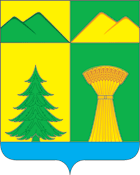 АДМИНИСТРАЦИЯ МУНИЦИПАЛЬНОГО РАЙОНА«УЛЁТОВСКИЙ РАЙОН»ЗАБАЙКАЛЬСКОГО КРАЯПОСТАНОВЛЕНИЕАДМИНИСТРАЦИЯ МУНИЦИПАЛЬНОГО РАЙОНА«УЛЁТОВСКИЙ РАЙОН»ЗАБАЙКАЛЬСКОГО КРАЯПОСТАНОВЛЕНИЕАДМИНИСТРАЦИЯ МУНИЦИПАЛЬНОГО РАЙОНА«УЛЁТОВСКИЙ РАЙОН»ЗАБАЙКАЛЬСКОГО КРАЯПОСТАНОВЛЕНИЕАДМИНИСТРАЦИЯ МУНИЦИПАЛЬНОГО РАЙОНА«УЛЁТОВСКИЙ РАЙОН»ЗАБАЙКАЛЬСКОГО КРАЯПОСТАНОВЛЕНИЕАДМИНИСТРАЦИЯ МУНИЦИПАЛЬНОГО РАЙОНА«УЛЁТОВСКИЙ РАЙОН»ЗАБАЙКАЛЬСКОГО КРАЯПОСТАНОВЛЕНИЕ«24» августа 2021 года«24» августа 2021 года№386/н№386/нс.УлётыОб утверждении муниципальной программы «Управление муниципальными финансами и муниципальным долгом муниципального района «Улётовский район» Забайкальского края на 2021-2023 годы» Об утверждении муниципальной программы «Управление муниципальными финансами и муниципальным долгом муниципального района «Улётовский район» Забайкальского края на 2021-2023 годы» Об утверждении муниципальной программы «Управление муниципальными финансами и муниципальным долгом муниципального района «Улётовский район» Забайкальского края на 2021-2023 годы» Об утверждении муниципальной программы «Управление муниципальными финансами и муниципальным долгом муниципального района «Улётовский район» Забайкальского края на 2021-2023 годы» Об утверждении муниципальной программы «Управление муниципальными финансами и муниципальным долгом муниципального района «Улётовский район» Забайкальского края на 2021-2023 годы» Приложениепостановлению администрации муниципального района «Улётовский район» от «24» августа 2021 года №386/н№ п/пНаименование муниципальной программы:«Управление муниципальными финансами и муниципальным долгом муниципального района «Улётовский район» на 2021-2023 годы» (далее - муниципальная программа).1Дата принятия решения о разработке муниципальной программы: - постановление администрации  муниципального района «Улётовский район» Забайкальского края от 20 апреля 2021 года              № 207.2Заказчик муниципальной программы:- администрация муниципального района «Улётовский район» Забайкальского края.3Ответственный исполнитель муниципальной программы:- Комитет по финансам администрации муниципального района «Улётовский район» Забайкальского края.4Дата утверждения муниципальной программы:- постановление администрации муниципального района «Улётовский район» Забайкальского края от 24 августа 2021 года № 386/н.5Подпрограммы муниципальной программы:- не предусмотрены.6Цель муниципальной программы:Сохранение финансовой стабильности в долгосрочной перспективе на основе совершенствования управления муниципальными финансами и повышения их открытости.7Задачи муниципальной программы:1. Мобилизация доходных источников и оптимизация расходов бюджета муниципального района «Улётовский район» 2. Организация и осуществление бюджетного процесса.3. Совершенствование межбюджетных отношений.4. Эффективное управление муниципальным долгом.5. Организация муниципального финансового контроля за использованием средств бюджета муниципального района «Улётовский район» Забайкальского края.8Основные мероприятия- Взаимодействие с администраторами доходов районного бюджета - Мобилизация поступлений доходов в бюджет- Оптимизация расходов бюджета муниципального района "Улётовский район»- Своевременное и качественное составление проекта бюджета  муниципального района "Улётовский район»- Своевременное и качественное составление бюджетной отчетности- Расширение программно – целевых методов- Поддержка поселений муниципального района «Улётовский район», расширение их доходной базы и обеспечение устойчивости их бюджетов, наряду с повышением прозрачности и предсказуемости планирования межбюджетных трансфертов- Управление муниципальным долгом муниципального района «Улётовский район»- Удержание объема муниципального долга на безопасном для муниципального района уровне. Планирование долговых обязательств муниципального района - Обслуживание муниципального долга муниципального района- Совершенствование организации и осуществления внутреннего финансового контроля- Организация и осуществление контроля в сфере закупок.9Сроки и этапы реализации программы:2021 - 2023 годы.10Объем финансового обеспечения муниципальной программы за счет средств бюджета муниципального района «Улётовский район» Забайкальского края:- объем финансового обеспечения муниципальной программы за счет средств бюджета муниципального района «Улётовский район» составит:в 2021 году  - 254081,0 тыс. рублей;в 2022 году – 243111,0 тыс. рублей;в 2023 году – 248596,0 тыс. рублей.11Ожидаемые конечные результаты реализации муниципальной программы:Объем налоговых и неналоговых доходов бюджета муниципального района "Улётовский район" увеличится на 0,1% (ежегодно);Проведение заседаний межведомственных комиссий по мобилизации налоговых доходов в бюджет муниципального района "Улётовский район", контролю за исполнением налоговой дисциплины и проблемам оплаты труда – 4 заседания ежегодно;Проведение заседаний рабочей группы по оптимизации расходов бюджета муниципального района "Улётовский район" - 4 заседания ежегодно;Решение Совета муниципального района «Улётовский район» о бюджете муниципального района принято до начала финансового года – ежегодно;Отчетность об исполнении бюджета муниципального района «Улётовский район» представлена в Минфин Забайкальского края в установленный срок – ежегодно;Доля расходов, распределенных по муниципальным программам, в общем объеме расходов бюджета муниципального района «Улётовский район» - 50% ежегодно;Соотношение фактического и планового объема предоставления дотации на выравнивание уровня бюджетной обеспеченности поселений – 100% ежегодно;Просроченная задолженность по муниципальному долгу муниципального района «Улётовский район» - 0,0 тыс.руб., ежегодно ;Соотношение расходов на обслуживание муниципального долга муниципального района с объемом расходов бюджета муниципального района (без учета расходов, осуществляемых за счет субвенций) – 0,01%, ежегодно;Доля средств, направляемых на перекредитование, в общем объеме заимствований – 0,0 тыс.руб. ежегодно;Исполнение обязательств перед кредиторами по муниципальному долгу муниципального района – 100%, ежегодно;Соотношение количества проверенных объектов финансового контроля к общему количеству объектов финансового контроля, предусмотренных годовым планом – 100%,ежегодно.Выполнение плана проверок соблюдения законодательства о контрактной системе – 100%№ п/пНаименование показателяОтчетный периодОтчетный периодОтчетный периодОтчетный период№ п/пНаименование показателя2019 год2019 год2020 год2020 год№ п/пНаименование показателятыс. рублейдоля в общем объеме налоговых и неналоговых доходов, %тыс. рублейдоля в общем объеме налоговых и неналоговых доходов, %1Налог на доходы физических лиц102473,771,0123313,973,22Налоги на совокупный доход3850,32,73604,92,13Акцизы17903,912,416981,110,14Прочие налоговые доходы8477,65,99433,55,65Неналоговые доходы11619,88,115179,29,0№п/пНаименование показателяотчетотчетотчетпрогнозпрогнозпрогноз№п/пНаименование показателяЕд. изм.на       01.01.2019  на       01.01.2020  на       01.01.2021 на       01.01.2022 на       01.01.2023  1Объем муниципального долга всего, в т. ч.тыс.руб.20063,119007,216895,312671,58447,642Обязательства перед Министерством финансов Забайкальского краятыс. руб20063,119007,216895,312671,58447,643Объем собственных доходов муниципального района «Улётовский район»тыс. руб144325,4168512,6164304,3177363,0183864,54Отношение объема муниципального долга к объему доходов без учета безвозмездных поступлений, %%13,911,310,37,2465Объем расходов на обслуживание муниципального долгатыс. руб20,119,016,912,78,56Отношение объема расходов на обслуживание муниципального долга к объему расходов бюджета (за исключением объема расходов, которые осуществляются за счет субвенций, предоставляемых из бюджета Забайкальского края), %%0,00,00,00,00,0РискПоследствия наступленияСпособы минимизации1. Внешние риски1. Внешние риски1. Внешние риски1.1. Низкая активность инвесторов, предпринимателей в развитии бизнеса на территории муниципального районаЗамедление темпов роста налоговой базы, поступлений в бюджет собственных доходовАктивизация работы с инвесторами и предпринимательским сообществом, создание финансовых и организационных условий в городском округе, благоприятствующих развитию бизнеса.1.2. Рост оплаты труда в среднем по экономике Необходимость увеличения социальных расходов бюджета в части оплаты труда работников муниципальных учреждений в сферах образования, культуры, более высокими темпами, чем планировалосьПринятие мер по повышению эффективности работы бюджетного сектора, внедрению новых технологий работы, расширению роли частного сектора при предоставлении муниципальных услуг1.3. Ухудшение положения на финансовых рынках, удорожание стоимости заимствованийРост расходов на обслуживание муниципального долгаОсуществление долгосрочного планирования объемов муниципального долга и расходов на его обслуживание; мониторинг уровня процентных ставок, выбор лучших вариантов заимствований1.4. Низкая активность органов местного самоуправления муниципального района в отказе от неэффективных расходовСохранение превышения темпов роста расходов над темпом роста доходов, нарушение баланса между доходами и расходами бюджетаСоздание организационных и финансовых стимулов для повышения заинтересованности органов местного самоуправления в повышение эффективности управления ресурсамиВнутренние рискиВнутренние рискиВнутренние риски2.1. Недостаточная скоординированность деятельности по реализации муниципальной программыНарушение сроков выполнения мероприятий муниципальной программы, недостижение запланированных результатов деятельностиНазначение ответственных исполнителей, организация текущего мониторинга хода выполнения мероприятий программы2.2. Недостаточный уровень подготовки кадровНарушение сроков выполнения мероприятий муниципальной программы, недостижение запланированных результатов деятельностиСвоевременная организация обучения специалистов№Наименование целей, задач, подпрограмм, основных мероприятий, мероприятий, ведомственных целевых программ, показателейЕдиница измерения показателяМетодика расчета показателяСроки реализацииОтветственный исполнитель и соисполнителиКоды бюджетной классификации расходовКоды бюджетной классификации расходовКоды бюджетной классификации расходовЗначения по годамЗначения по годамЗначения по годамЗначения по годамЗначения по годамЗначения по годам№Наименование целей, задач, подпрограмм, основных мероприятий, мероприятий, ведомственных целевых программ, показателейЕдиница измерения показателяМетодика расчета показателяСроки реализацииОтветственный исполнитель и соисполнителиГлавный раздел, подразделЦелевая статьяВид расходов2019отчет2020отчет202120222023Итого1234567891011121314151.Цель «Сохранение финансовой стабильности в долгосрочной перспективе на основе совершенствования управления муниципальными финансами и повышения их открытости»ХХ2021-2023Комитет по финансам администрации муниципального района «Улётовский район» Забайкальского края администрация  муниципального района «Улётовский район» Забайкальского краяХХХХХХХХХфинансирование за счет бюджета муниципального районатыс. руб.Х2021-2023ХХХ82903,1123600,0254081,0243111,0248596,0745788,01.Задача «Мобилизация доходных источников и оптимизация расходов бюджета муниципального района «Улётовский район»»Х2021-2023ХХХХХХХХХХ1.1Основное мероприятие "Взаимодействие с администраторами доходов районного бюджета" ХХ2021-2023Комитет по финансам администрации муниципального района «Улётовский район» Забайкальского краяХХХХХХХХХ1.1.2 Показатель "Объем налоговых и неналоговых доходов бюджета муниципального района "Улётовский район"%.Абсолютный показатель2021-2023Комитет по финансам администрации муниципального района «Улётовский район» Забайкальского краяХХХХ0,10,10,10,1Х1.2Основное мероприятие "Мобилизация поступлений доходов в бюджет"ХХ2021-2023Комитет по финансам администрации муниципального района «Улётовский район» Забайкальского краяХХХХХХХХХ1.2.1Показатель "Проведение заседаний межведомственных комиссий по мобилизации налоговых доходов в бюджет муниципального района "Улётовский район", контролю за исполнением налоговой дисциплины и проблемам оплаты труда""ед.Х2021-2023Комитет по финансам администрации муниципального района «Улётовский район» Забайкальского краяХХХ44444Х1.3Основное мероприятие "Оптимизация расходов бюджета муниципального района "Улётовский район"ХХ2021-2023Комитет по финансам администрации муниципального района «Улётовский район» Забайкальского краяХХХХХХХХХ1.3.1ПоказательПроведение заседаний рабочей группы по оптимизации расходов бюджета муниципального района "Улётовский район"ХХ2021-2023Комитет по финансам администрации муниципального района «Улётовский район» Забайкальского краяХХХ44444Х2.Задача Организация и осуществление бюджетного процессаХХКомитет по финансам администрации муниципального района «Улётовский район» Забайкальского края 2.1.Основное мероприятие «Своевременное и качественное составление проекта бюджета муниципального района «Улётовский район»»ХХ2021-2023Комитет по финансам администрации муниципального района «Улётовский район» Забайкальского краяХХХХХХХХХ2.1.1Показатель «Решение Совета муниципального района «Улётовский район» о бюджете муниципального района принято до начала финансового года»Да/Нет              Х2021-2023Комитет по финансам администрации муниципального района «Улётовский район» Забайкальского краяХХХдададададаХ2.2.Основное мероприятие «Своевременное и качественное составление бюджетной отчетности»ХХ2021-2023Комитет по финансам администрации муниципального района «Улётовский район» Забайкальского краяХХХХХХХХХ2.2.1 Показатель «Отчетность об исполнении бюджета муниципального района «Улётовский район» представлена в Минфин Забайкальского края в установленный срок»Да/НетХ2021-2023Комитет по финансам администрации муниципального района «Улётовский район» Забайкальского краяХХХдададададаХ2.3.Основное мероприятие «Расширение программно – целевых методов»ХХ2021-2023Комитет по финансам администрации муниципального района «Улётовский район» Забайкальского краяХХХХХХХХХ2.3.1Показатель«Доля расходов, распределенных по муниципальным программам, в общем объеме расходов бюджета муниципального района «Улётовский район»»%Х2021-2023Комитет по финансам администрации муниципального района «Улётовский район» Забайкальского краяХХХ5050505050Х3.Задача  «Совершенствование межбюджетных отношений»ХХ2021-2023Комитет по финансам администрации муниципального района «Улётовский район» Забайкальского краяХХХХХХХХХ3.1.Основное мероприятие Поддержка поселений муниципального района «Улётовский район», расширение их доходной базы и обеспечение устойчивости их бюджетов, наряду с повышением прозрачности и предсказуемости планирования межбюджетных трансфертов Да/НетХ2021-2023Комитет по финансам администрации муниципального района «Улётовский район» Забайкальского краяХХХХХХХХХ3.1.1Показатель «Соотношение фактического и планового объема предоставления дотации на выравнивание уровня бюджетной обеспеченности поселений»%Х2021-2023Комитет по финансам администрации муниципального района «Улётовский район» Забайкальского краяХХХ100100100100100Х4.Задача Эффективное управление муниципальным долгом муниципального района «Улётовский район»ХХ2021-2023Комитет по финансам администрации муниципального района «Улётовский район» Забайкальского краяХХХХХХХХХ4.1.Мероприятие «Управление муниципальным долгом муниципального района «Улётовский район»ХХ2021-2023Комитет по финансам администрации муниципального района «Улётовский район» Забайкальского краяХХХХХХХХХ4.1.1 Показатель «Просроченная задолженность по муниципальному долгу муниципального района «Улётовский район»тыс. руб.Абсолютный показатель2021-2023Комитет по финансам администрации муниципального района «Улётовский район» Забайкальского краяХХХ0,00,00,00,00,0Х4.1.2 Показатель «Соотношение расходов на обслуживание муниципального долга муниципального района  с объемом расходов бюджета муниципального района (без учета расходов, осуществляемых за счет субвенций)»%Робсл / Р *100, гдеРобсл - объем расходов на обслуживание муниципального долга муниципального района в отчетном году Р - общий объем расходов бюджета муниципального района в отчетном году2021-2023Комитет по финансам администрации муниципального района «Улётовский район» Забайкальского краяХХХ0,010,010,010,10,1Х4.2.Основное мероприятие «Удержание объема муниципального долга на безопасном для муниципального района уровне. Планирование долговых обязательств муниципального района»Да/нетДа -1, нет - 02021-2023Комитет по финансам администрации муниципального района «Улётовский район» Забайкальского края11111Х4.2.1Показатель «Доля расходов на перекредитование, в общем объёме заимствований – 0,0 тыс. руб. ежегодно»ХХ2021-2023Комитет по финансам администрации муниципального района «Улётовский район» Забайкальского краяХХХ0,00,00,00,00,0Х4.3. Мероприятие «Обслуживание муниципального долга муниципального района»ХХ2021-2023Комитет по финансам администрации муниципального района «Улётовский район» Забайкальского краяХХХХХХХХХФинансирование за счет бюджета муниципального района на обслуживание муниципального долга муниципального районатыс. руб.ХХ902-130112020606573020,119,016,912,78,438,04.3.1 Показатель «Исполнение обязательств перед кредиторами по муниципальному долгу муниципального района»%ООпогаш/Оонач*100, где ООпогаш - общий объем погашенных процентов по муниципальному долгу городского округа кредитным организациям2021-2023ХХХ100100100100100Х4.3.1 Показатель «Исполнение обязательств перед кредиторами по муниципальному долгу муниципального района»%ООнач - общий объем начисленных процентов по муниципальному долгу муниципального районакредитными организациями2021-2023ХХХ100100100100100Х5.Задача «Организация муниципального финансового контроля за использованием средств бюджета муниципального района «Улётовский район»ХХ2021-2023Комитет по финансам администрации муниципального района «Улётовский район» Забайкальского краяХХХХХХХХХ5.1.Мероприятие «Совершенствование организации и осуществления внутреннего финансового контроля»ХХ2021-2023Комитет по финансам администрации муниципального района «Улётовский район» Забайкальского краяХХХХХХХХХ5.1.1 Показатель «Соотношение количества проверенных объектов финансового контроля к общему количеству объектов финансового контроля, предусмотренных годовым планом»%Х2021-2023Комитет по финансам администрации муниципального района «Улётовский район» Забайкальского краяХХХ100100100100100Х5.2.Мероприятие «Организация и осуществление контроля в сфере закупок»2021-2023Администрация муниципального района «Улётовский район»Х5.2.1 Показатель «Выполнение плана проверок соблюдения законодательства о контрактной системе»%2021-2023Комитет по финансам администрации муниципального района «Улётовский район» Забайкальского краяХХХ100100100100100ХИтого общий объем финансирования муниципальной программы за счет бюджета муниципального районатыс. руб.ХХ82903,1123600,0254081,0243111,0248596,0745788,0